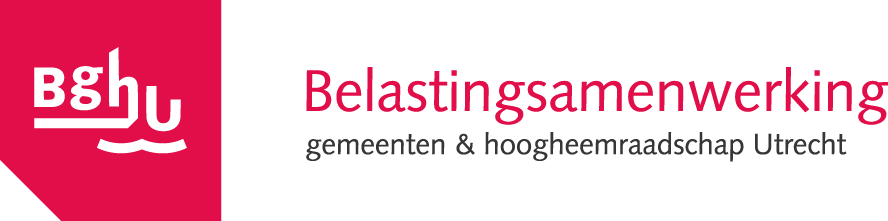 Besluit van het bestuur van de bedrijfsvoeringsorganisatie Belastingsamenwerking gemeenten en hoogheemraadschap Utrecht houdende regels omtrent het reglement van orde (Reglement van orde bestuur BghU)Het bestuur van de bedrijfsvoeringsorganisatie Belastingsamenwerking gemeenten en hoogheemraadschap Utrecht,gelet opartikel 5 van de Gemeenschappelijke Regeling Belastingsamenwerking gemeenten en hoogheemraadschap Utrecht 2020;B E S L U I T:vast te stellen het navolgende Reglement van Orde Bedrijfsvoeringsorganisatie Belastingsamenwerking gemeenten en hoogheemraadschap UtrechtArtikel 1:	Begripsbepalingen1.	Op dit reglement zijn de begripsbepalingen opgenomen in artikel 1 van de Gemeenschappelijke Regeling Belastingsamenwerking gemeenten en hoogheemraadschap Utrecht 2020, van overeenkomstige toepassing.2.	Daarnaast wordt in dit reglement verstaan onder:a.	bestuur: het bestuur van de bedrijfsvoeringsorganisatie Belastingsamenwerking gemeenten en hoogheemraadschap Utrecht, bedoeld in afdeling 1 van hoofdstuk 2 van de Gemeenschappelijke Regeling Belastingsamenwerking gemeenten en hoogheemraadschap Utrecht 2020;b.	secretaris: de secretaris van de bedrijfsvoeringsorganisatie Belastingsamenwerking gemeenten en hoogheemraadschap Utrecht, bedoeld in afdeling 3 van hoofdstuk 2 van de Gemeenschappelijke Regeling Belastingsamenwerking gemeenten en hoogheemraadschap Utrecht 2020, en;c.	voorzitter: de voorzitter van de bedrijfsvoeringsorganisatie Belastingsamenwerking gemeenten en hoogheemraadschap Utrecht, bedoeld in afdeling 2 van hoofdstuk 2 van de Gemeenschappelijke Regeling Belastingsamenwerking gemeenten en hoogheemraadschap Utrecht 2020.Artikel 2:	Vergaderingen1.	Het bestuur vergadert jaarlijks ten minste tweemaal en voorts zo vaak als daartoe besloten is.2.	Voorts vergadert het bestuur indien de voorzitter het nodig oordeelt of indien ten minste een vijfde van het aantal leden waaruit het bestuur bestaat schriftelijk, met opgave van redenen, daarom verzoekt.3.	Het bestuur vergadert binnen twee weken na een conform het tweede lid ingediend verzoek.Artikel 3:	Oproeping1.	De voorzitter roept de leden schriftelijk tot de vergadering op.2.	Tegelijkertijd met de oproeping brengt de voorzitter dag, tijdstip en plaats van de vergadering ter openbare kennis. De agenda en de daarbij behorende voorstellen worden tegelijkertijd met de oproeping en op een bij de openbare kennisgeving aan te geven wijze ter inzage gelegd.Artikel 4:	Quorum1.	De vergadering van het bestuur wordt niet geopend voordat uit de presentielijst blijkt dat meer dan de helft van het aantal zitting hebbende leden tegenwoordig is.2.	Indien ingevolge het eerste lid de vergadering niet kan worden geopend, belegt de voorzitter, onder verwijzing naar dit artikel, opnieuw een vergadering tegen een tijdstip dat ten minste vierentwintig uur na het bezorgen van de oproeping is gelegen.3.	Op de vergadering, bedoeld in het tweede lid, is het eerste lid niet van toepassing. Het bestuur kan echter over andere aangelegenheden dan die waarvoor de ingevolge het eerste lid niet geopende vergadering was belegd alleen beraadslagen of besluiten, indien uit de presentielijst is gebleken dat meer dan de helft van het aantal zitting hebbende leden tegenwoordig is.Artikel 5: 	Vergaderorde1.	De voorzitter zorgt voor de handhaving van de orde in de vergadering en is bevoegd, wanneer die orde op enigerlei wijze door toehoorders wordt verstoord, deze en zo nodig andere toehoorders te doen vertrekken.2.	De voorzitter is bevoegd toehoorders die bij herhaling de orde in de vergadering verstoren voor ten hoogste drie maanden de toegang tot de vergadering te ontzeggen.Artikel 6:	Stemmen over personen1.	De stemming over personen voor het doen van benoemingen, voordrachten of aanbevelingen geschiedt bij gesloten en ongetekende stembriefjes.2.	Indien de stemmen staken over personen tot wie de keuze door een voordracht of bij een herstemming is beperkt, wordt in dezelfde vergadering een herstemming gehouden.3.	Staken bij deze stemming de stemmen opnieuw, dan beslist terstond het lot.Artikel 7:	Overige stemmingen1.	De overige stemmingen geschieden bij hoofdelijke oproeping, indien de voorzitter of een van de leden dat verlangt. In dat geval geschieden zij mondeling.2.	Bij hoofdelijke oproeping is ieder ter vergadering aanwezig lid dat zich niet van deelneming aan de stemming moet onthouden verplicht zijn stem voor of tegen uit te brengen.3.	Indien over een voorstel geen stemming wordt gevraagd, is het aangenomen.4.	Tenzij de vergadering voltallig is, wordt bij staking van stemmen het nemen van een besluit uitgesteld tot een volgende vergadering, waarin de beraadslagingen kunnen worden heropend.5.	Indien de stemmen staken in een voltallige vergadering of in een ingevolge het vierde lid opnieuw belegde vergadering, is het voorstel niet aangenomen.6.	Onder een voltallige vergadering wordt verstaan een vergadering waarin alle leden waaruit het bestuur bestaat, voor zover zij zich niet van deelneming aan de stemming moesten onthouden, een stem hebben uitgebracht.Artikel 8:	Verslag1.	Van elke vergadering wordt een verslag gemaakt dat in elk geval het volgende bevat:a.	de namen van de voorzitter, van de aanwezige en van de afwezige leden en van de secretaris;b.	de vermelding van de ingekomen stukken, mededelingen en de voorstellen met hetgeen daarover is besloten;2.	De secretaris is verantwoordelijk voor het opstellen van het verslag.3.	Het verslag wordt in de eerstvolgende vergadering vastgesteld en daarna door de voorzitter en de secretaris ondertekend.4.	De secretaris maakt van het verslag een uittreksel met de besluiten die openbaar zijn.Artikel 9:	Besluiten buiten de vergadering1.	Het bestuur kan buiten de vergadering besluiten nemen.2.	Door de voorzitter wordt een conceptbesluit aan de leden van het bestuur toegezonden. Het besluit komt tot stand, indien binnen een circulatietermijn van een week door alle leden van het bestuur akkoord is gegeven, schriftelijk dan wel elektronisch.3.	Indien is voldaan aan het gestelde in het tweede lid ondertekenen de voorzitter en de secretaris het besluit.4.	Het besluit wordt geacht te zijn genomen op de datum van dagtekening van de voorzitter.5.	De voorzitter verstrekt elk lid van het bestuur een kopie van het genomen besluit.6.	Artikel 8, vierde lid is van overeenkomstige toepassing.Artikel 10: 	Uitleg reglement In de gevallen waarin dit reglement niet voorziet of bij twijfel omtrent de toepassing van het reglement beslist het bestuur op voorstel van de voorzitter.Artikel 11: 	Citeertitel Dit reglement kan worden aangehaald als ‘Reglement van orde bestuur BghU’.Artikel 12: 	Inwerkingtreding Dit reglement treedt op 1 januari 2023 in werking.Aldus vastgesteld in de bestuursvergadering van 7 december 2022,De voorzitter,						De secretaris, J.C.H. Haan						M. Vrisou van Eck